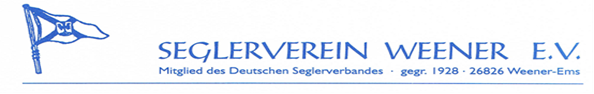 BeitragslisteMitgliedsbeiträge							     	      MonatlichStegliegeplatz April – September (Sommer)Sonderzahlung auf 5 Jahre berechnet ( ergibt nach 5 Jahren einen Rabatt von 25%)Für GastliegerHallenmiete vom 15.10. bis 15.04.		Weitere Informationen für Mitglieder und Bootseigner:Die Nutzung der Halle im Winter ist ausschließlich für Eigner/Mitglieder mit einem Liegeplatz am Steg des SV Weener.Mitglieder mit Boot im Hafen Weener und/oder mit Hallenplatz sind automatisch aktive Mitglieder. Nur aktive Mitglieder haben im Frühjahr und Herbst jeweils eine Woche freies Liegen am Steg des   SV Weener.  Die Benutzung des Mastenkrans ist ausschließlich für Steganlieger des SV Weener kostenfrei.					2Kündigungsfristen:Abmeldungen für den Sommerliegeplatz sind bis zum 30.04. schriftlich beim Boots-, Steg- und Hallenwart oder beim Schriftwart anzuzeigen.Abmeldungen für den Winterliegeplatz sind bis zum 31.07. schriftlich beim Boots-, Steg- und Hallenwart oder beim Schriftwart anzuzeigen.Kündigung der Mitgliedschaft im Verein ist bis zum 31.12. schriftlich beim Schriftwart anzuzeigen.Von allen Bootseigern, deren Boot am Vereinssteg liegt und/oder in der vom Verein angemieteten Winterlagerhalle abgestellt ist, erwartet der Verein eine freiwillige Arbeitsleistung zum Erhalt und zur Instandhaltung unserer Anlagen. Die Regelungen zu einem solchen Arbeitsdienst für Bootseigner lauten:Die Vorgaben zu einem Arbeitsdienst werden jährlich vom Vorstand erarbeitet und während der Mitgliederversammlung verabschiedet.Die Arbeitsstunden werden im Frühjahr und im Herbst geleistet. Ausnahmen müssen mit dem Vorstand abgestimmt werden (z.B. Rasen mähen, Gartenpflege etc.).Die Arbeitsleistung wird von allen Bootseignern erwartet, die entweder ein Boot am Steg, oder ein Boot in der vom Verein gepachteten Halle liegen haben. Für ein zweites Boot besteht eine Arbeitsdienstpflicht von 5 Stunden.Für Boote mit Eignergemeinschaften wird nur 1 x die Arbeitsleistung erbracht.Für am Steg oder in der Halle lagernden, offenen Boote wie z.B. Jollen, wird die Hälfte der einzubringenden Arbeitsstunden gerechnet: Zurzeit 5 Stunden.Ohne Abstimmung mit dem Kassenwart oder dem Boots-, Steg- und Hallenwart dürfen keine Materialien gekauft werden.Für die ersten 5 Jahre der Mitgliedschaft besteht grundsätzlich die Arbeitsleistungs-Einbringen, danach kann vom Arbeitsdienst befreit werden, wer im Vorstand mitarbeitet, oder wer älter als 75 Jahre ist.Nicht geleistete Arbeitsstunden werden zurzeit mit 30 €/Stunde verrechnet.Stand 15. März 2024    B. SchmidtEinzelmitglied  (aktiv)6,00 €Ehepartner oder Einzelmitglied (passiv)3,00 €Jugendliche von 7 bis 18 Jahre und Studenten bis 25 Jahre (die ersten 2 Jahre frei) dann1,50 €Kinder bis 7 Jahre  0,00 €Sommerliegeplatz Mindestgröße 20qm, dann in 5qm Schritten12,00 € /qmSommerliegeplatz mit Sonderzahlung auf 5 Jahre begrenzt 50% Rabatt 6,00 € / qmWinterliegeplatz am Steg bis 10m Länge100,00 €Winterliegeplatz am Steg über 10m Länge200,00 €Arbeitsdienst je Stunde (z. Zeit 10 Std.)30,00 €Schlüsselpfand15,00 €Mindestgröße 20qm   300,00 €Jeweils in 5qm Schritten Plus                                                                                                                      75,00 €Liegegebühr / pro Tag und Lfd. Meter    1,00 €Strom u. Dusche / pro Tag     3,00 €Schlüsselpfand50,00 €Mindestgröße 20qm200,00 €Danach in 5qm-Schritten, je10,00 € / qmoffene Boote wie Jollen, pauschal100,00 €Mastenlagerung in der Halle oder auf dem Mastenwagen, pauschal60,00  €